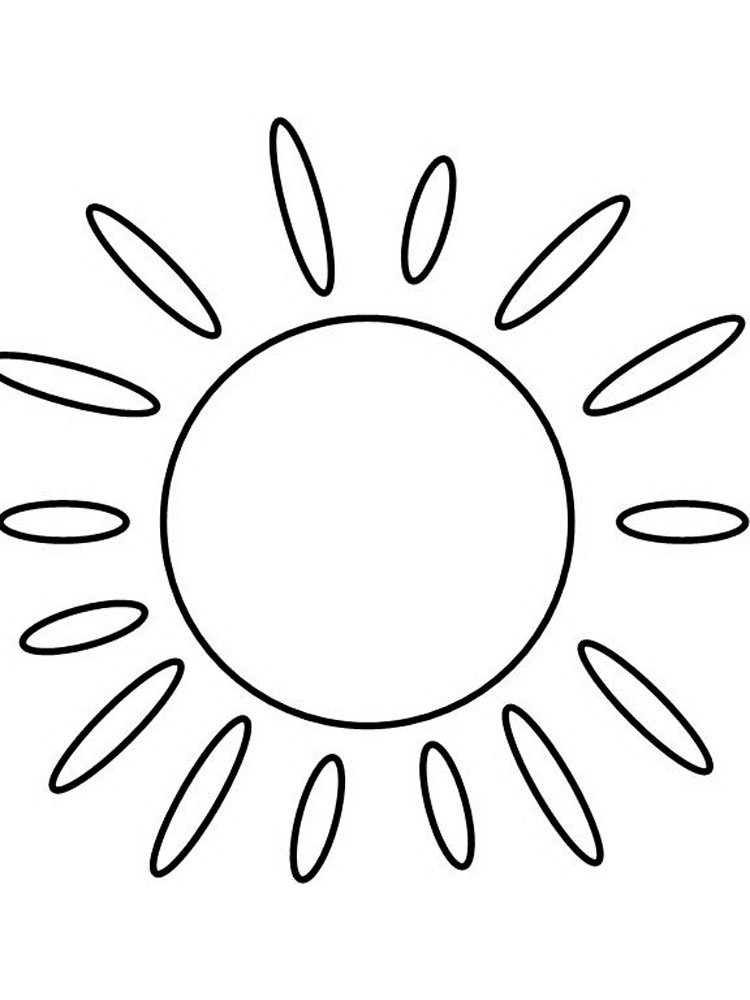 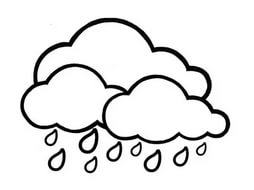 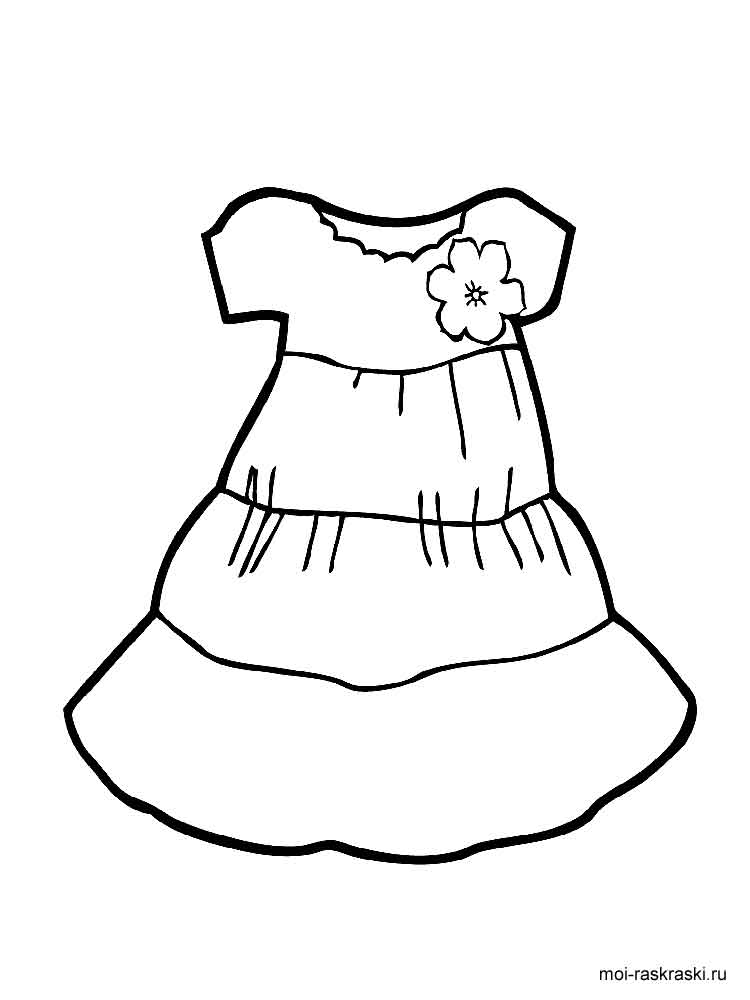 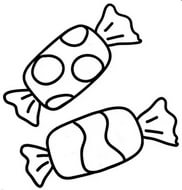 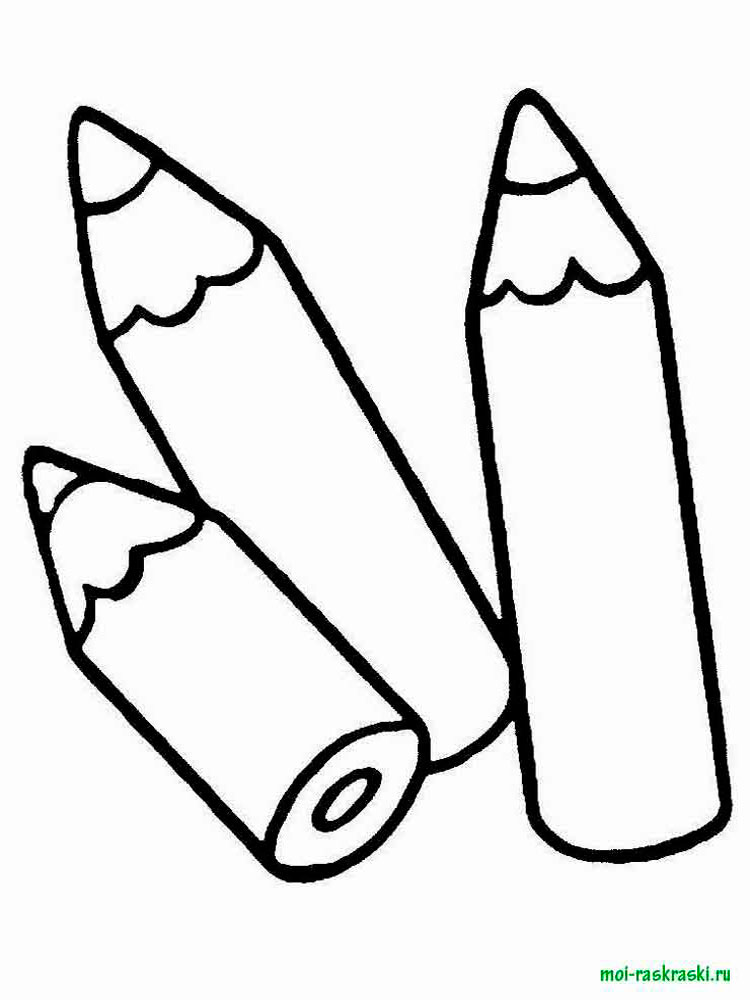 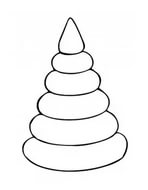 	Раздаточный материал по теме: Финансовая грамотность дошкольников" (Раскрась  предметы, которые можно купить в магазине).